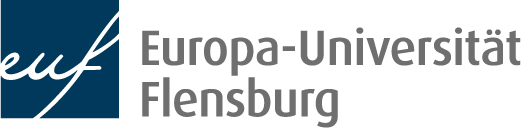 Visiting Professorship Contractbetween Europa-Universität FlensburgAuf dem Campus 124943 Flensburgrepresented by President Prof. Dr. Werner Reinhartfor the host institution (department, seminar, research center, ...)Name of host institution:....................................................................................................................Name and employment address of the collaborating faculty member:....................................................................................................................for the project Name of the project:....................................................................................................................Project number: .....................................................................................hereinafter referred to as Europa-Universität Flensburg (EUF)andTitle, First name, Last name of the visiting professor....................................................................................................................Full address in the home country....................................................................................................................hereinafter referred to as the Visiting Professor.§ 1Visiting professors are research scholars from Germany and abroad who hold the academic title of professor at their home university or institution, and who, for the purpose of their own research or teaching, are present at Europa-Universität Flensburg during the period of this contract.§ 2Subject to § 7 paragraph 2, during the period from ............ to ............. the Visiting Professor is permitted to conduct their own research in the field of ...............................................  at the Host Institution, in connection with project number ................ In coordination with the managing director of the Host Institution, the Visiting Professor is allowed to use the facilities and materials of Europa-Universität Flensburg. In so doing, the Visiting Professor must comply with all regulations in effect at Europa-Universität Flensburg.Before applying for third-party funding via EUF, the Visiting Professor must obtain the approval of the Collaborating Faculty Member. This must be attached to the documents that are submitted to the Department of Finance for review.In particular, the Collaborating Faculty Member should apply to the ZHB, Facilities Management, and ZIMT in an effort to secure that the Visiting Professor is able to use to the following resources:
 .................................................................................................................................................................§ 3There is no obligation to work or carry out activities.If courses are offered, they will be remunerated in accordance with applicable guidelines for teaching contracts.A right to supervise doctoral procedures at Europa-Universität Flensburg does not exist in accordance with § 4 of the Doctoral Regulations, and is not established by this contract.§ 4The contracting parties do not intend to establish an employment or service relationship through this contract. Thus, no compensation shall be paid.The visiting professorship does not confer any right to employment or civil service status at Europa-Universität Flensburg. The Visiting Professor is responsible for observing and complying with any legal regulations related to their stay in Flensburg and/or the Federal Republic of Germany (such as visa or registration regulations). The collaborating member of EUF should support or arrange support for the Visiting Professor to assist with public administrative procedures, etc.The Visiting Professor is responsible for obtaining their own insurance coverage (e.g. liability, accident, and health insurance); coverage through Europa-Universität Flensburg’s institutional insurance is not guaranteed.§ 5The Visiting Professor is obligated toobserve the rules and safety regulations of EUF during their stay on the premises and in the buildings of EUF,follow the instructions of the Host Institution’s management, insofar as these are necessary to maintain operations,assume responsibility for occupational and environmental protection and (in accordance with the "Gefahrstoffverordnung" [Ordinance on Hazardous Substances]) for their own activities at Europa-Universität Flensburg], andtreat inventory and equipment with care.§ 6The Visiting Professor is liable for any damages, in accordance with the legal provisions.§ 7The Visiting Professor commits to maintaining the confidentiality of all project and institute/department/ seminar/research center matters designated as confidential, or that are recognizable as such. This also applies after this contract has terminated.§ 8In the event of significant or repeated breaches of the contractual agreements, this contract may be terminated without notice.The Visiting Researcher relationship ends at the end of the day on which a residence permit expires, is revoked, or ceases to exist, without the need for an official termination.§ 9The contracting parties agree that no further claims exist beyond the rights set out in this contract. Amendments, supplements and ancillary agreements must be made in writing.The Visiting Professor has received a copy of this contract.Flensburg, on .............................................for the President of the Europa-Universität Flensburg            ...................................................................								    SignatureFlensburg, on .............................................for the Collaborating Faculty Member		              	    ...................................................................								    SignatureFlensburg, the .............................................Title, First name, Last name of the Visiting Professor................................................................... 		    ...................................................................							               Signature